SMART CLEAN BULGARIA Mr.Ross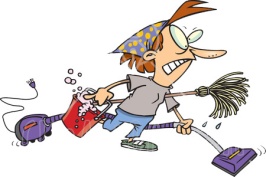 ОФЕРТАCarpet Cleaning-Пране на мокети и килимиUpholstery Cleaning-Ппане и почистване на тапецерииSMART CLEAN BULGARIA-РАБОТИ С ВИСОКОКАЧЕСТВЕНИ ПРОДУКТИ И МАШИНИ, КОИТО НЯМА ДА ПОВРЕДЯТ ВАШАТА СОБСТВЕНОСТ ,А ЩЕ Я ПОДОБРЯТ.ПОЕМАМЕ ГАРАНЦИЯ ЗА СВЪРШЕНАТА РАБОТА 7 дни .ПРИ РЕКЛАМАЦИЯ ПРАВИМ ПОВТОРНО  ПОЧИСТВАНЕ ЗА НАША СМЕТКА.ИЗВЪН ПРЕДЕЛИТЕ НА ГРАД ПЛОВДИВ ИМАМЕ ТАКСА ТРАНСПОРТ.РАБОТИМ 24.часа  7дни в Седмицата.За контакти: Моб:+359895 75 88 32   email: smart.clean2012@gmail.comDescription-ОписPrice-ЦениSingle Bedroom-Единична Стая 15.00лвDouble Bedroom-Двойна Стая20.00лвLounge-ХОЛ25.00лвBathroom - Toilet-Тоалетна7.00лвStairs per flight--Един флайт стълби 13стъпала18.00лвLanding-Малък Коридор 2кв.м5.00лвHallway - Голям Коридор 12.00лвSmall Rug – Малък Кимил 5 кв.м10.00лвBig Rug – Голям Килим 10 кв.м20.00лвDescription-ОписPrice-ЦениTwo Seated Sofa – Диван с две седящи места20.00лвThree Seated sofa – Диван с три седящи места25.00лвArmchair - Фотьойл15.00лвDining chair – Кухненски стол5.00лвSingle Mattress Sanitizing – Единичен матрак10.00лвDouble Mattress Sanitizing – Двоен матрак15.00лв